В рамках реализации адресной программы по благоустройству внутриквартальной территории МА МО МО Народный в 2021 году выполнены работы по реализации разработанных проектов благоустройства по 13 адресам.Адресная программа МО МО Народный на 2021 год  была разработана и утверждена Местной администрацией МО МО Народный на основании предложений жителей близлежащих домов, с целью создания условий для повышения качества и комфорта городской среды. Благодарим жителей за активное участие в решении вопросов благоустройства нашего округа! Ждём от Вас новых инициатив и предложений!Октябрьская набережная д. 122 корп. 4 лит.А,- д.124 корп.7 лит.А – размещение покрытий, предназначенных для кратковременного хранения индивидуального автотранспортаФото до: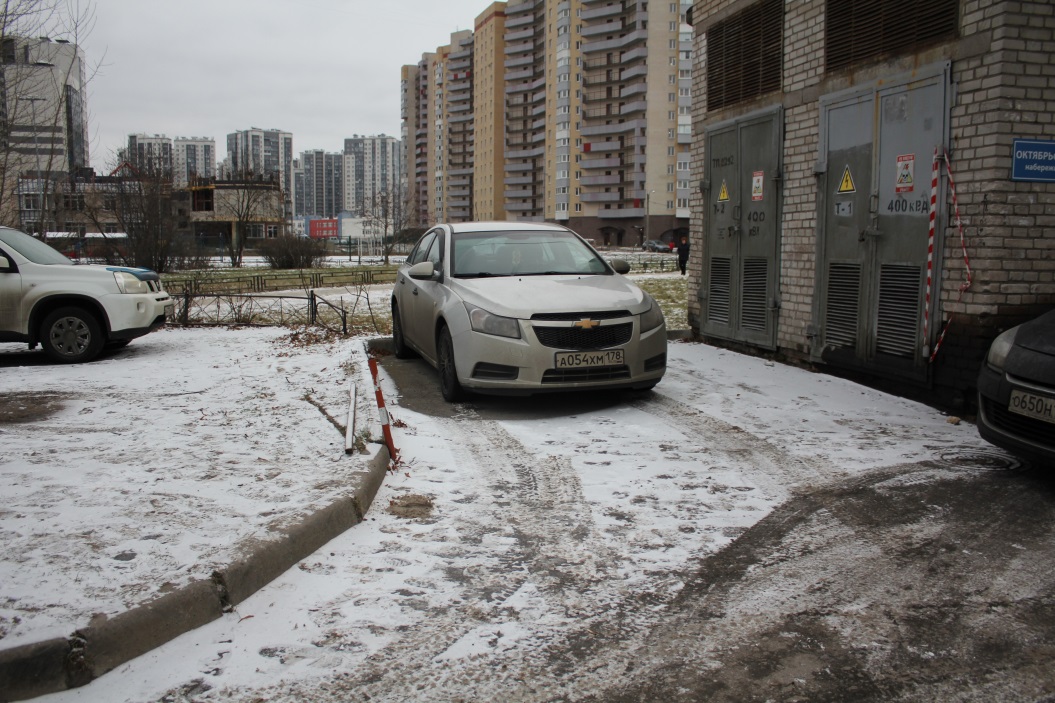 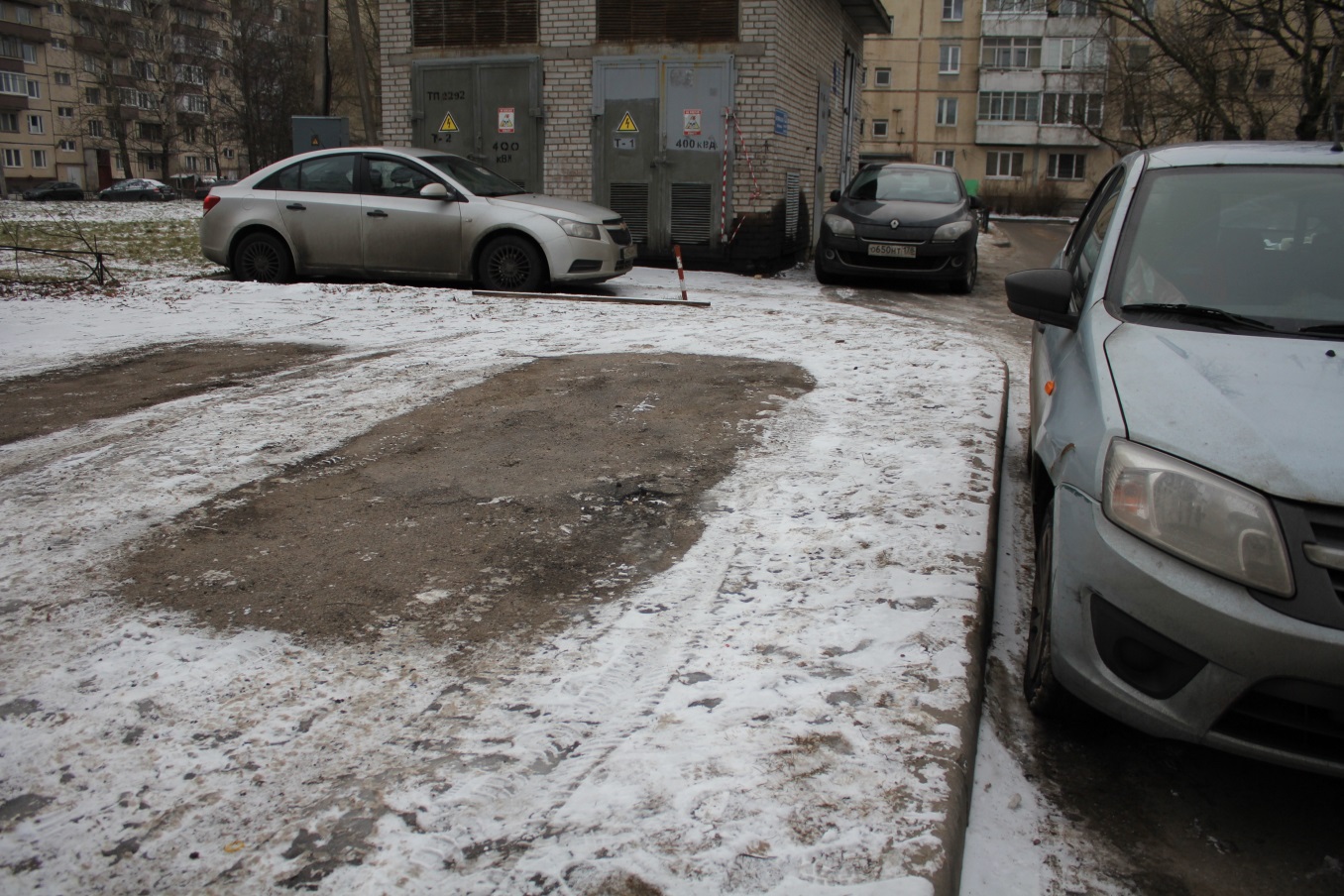 Фото после: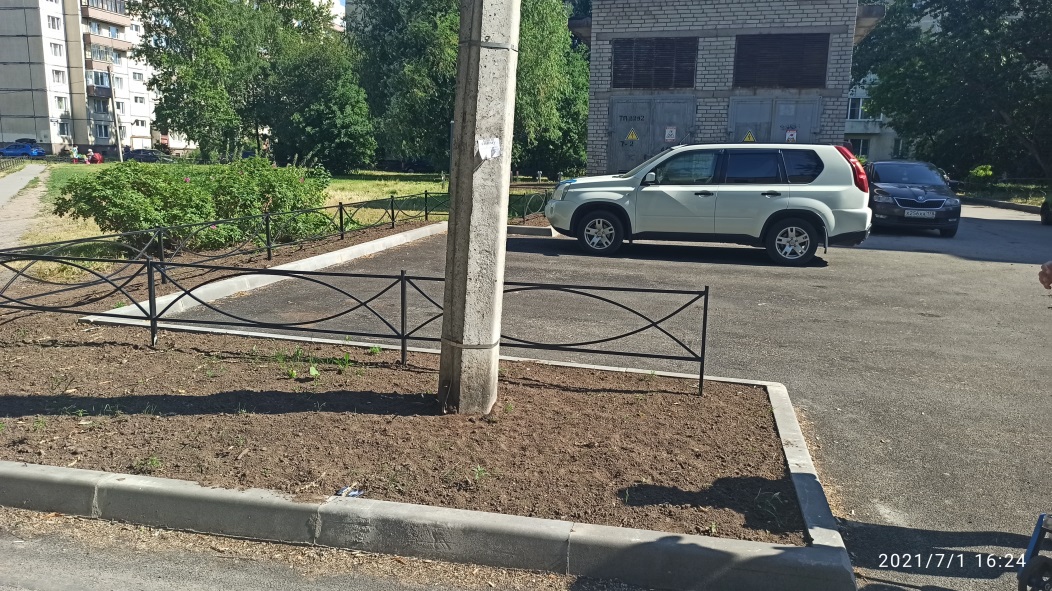 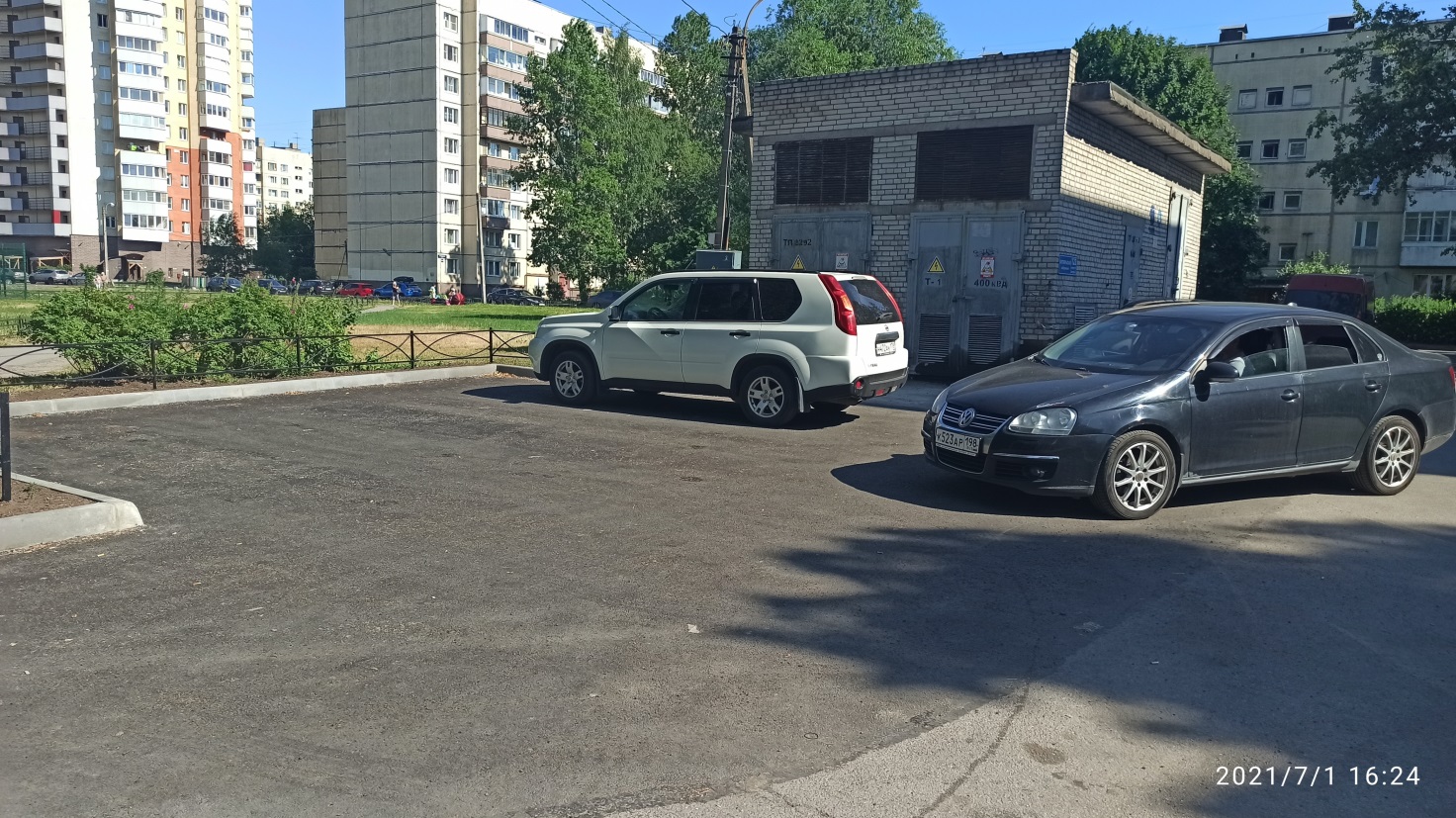 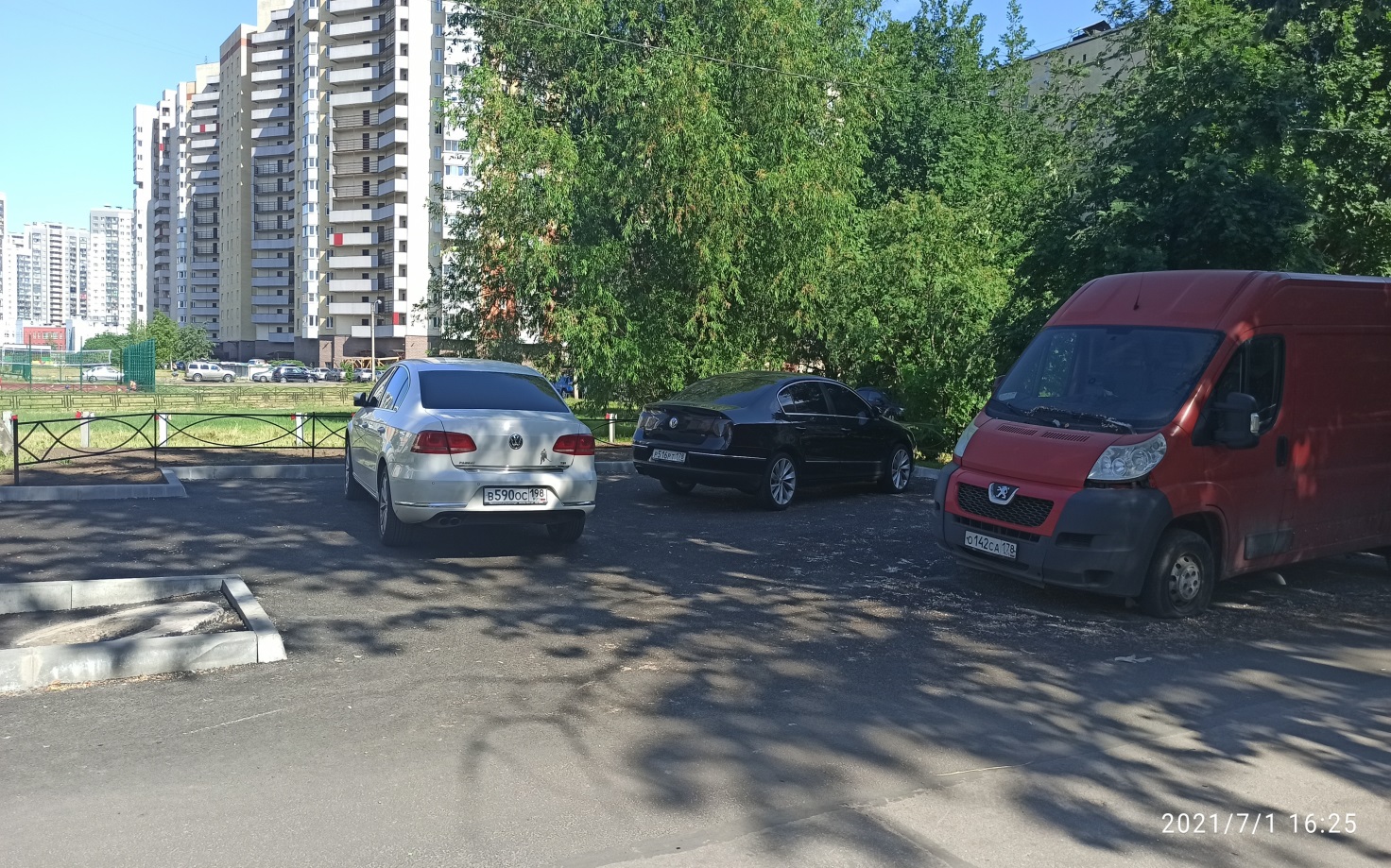 Октябрьская набережная д. 100  корп.1, лит.А– размещение покрытий, предназначенных для кратковременного хранения индивидуального автотранспортаФото до: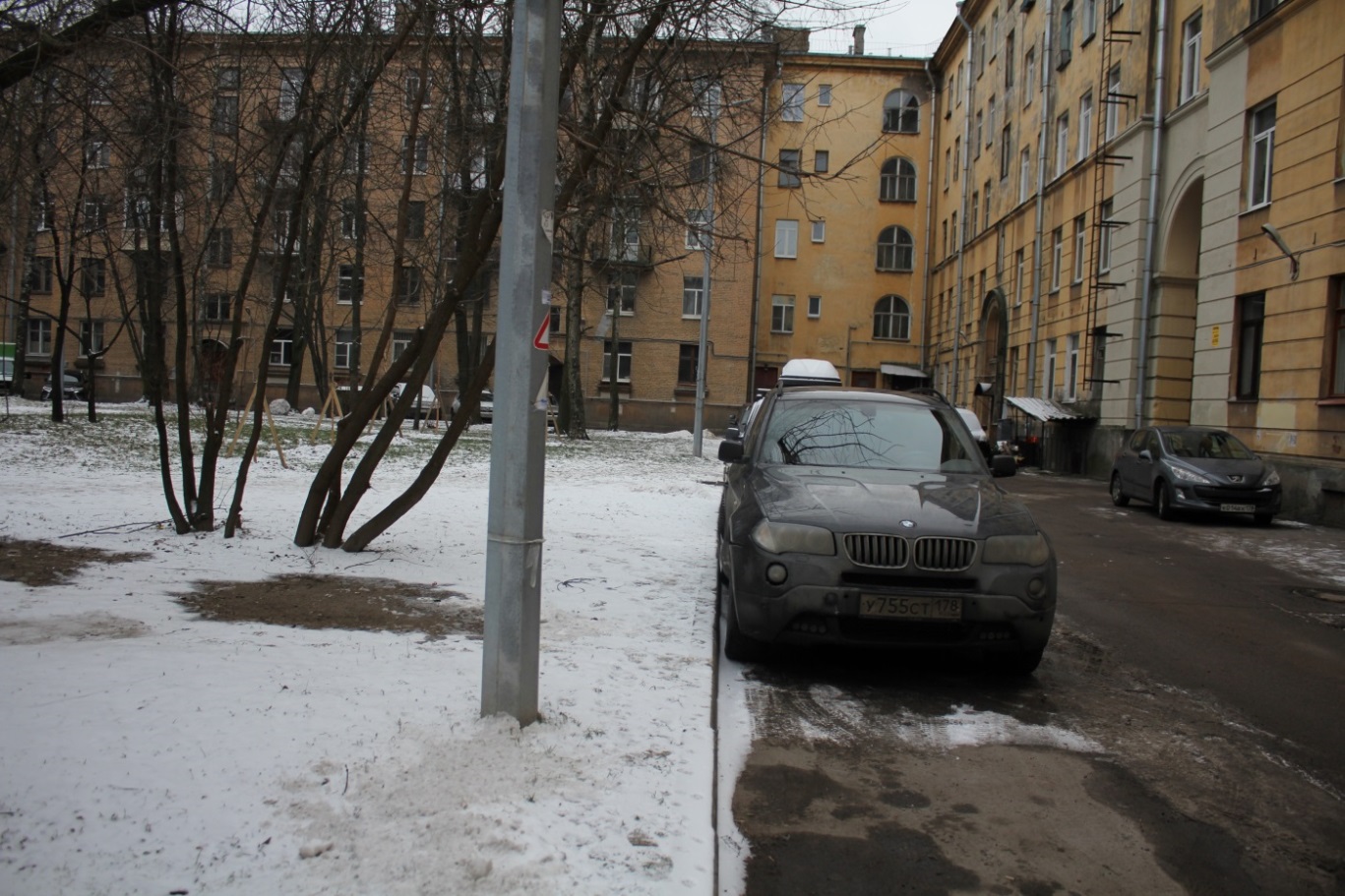 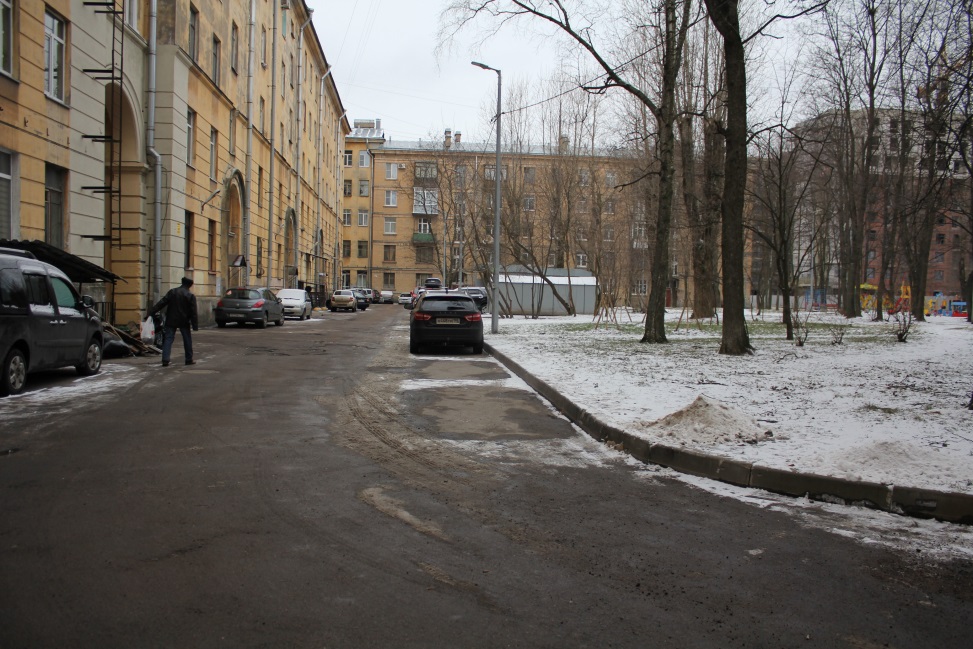 Фото после: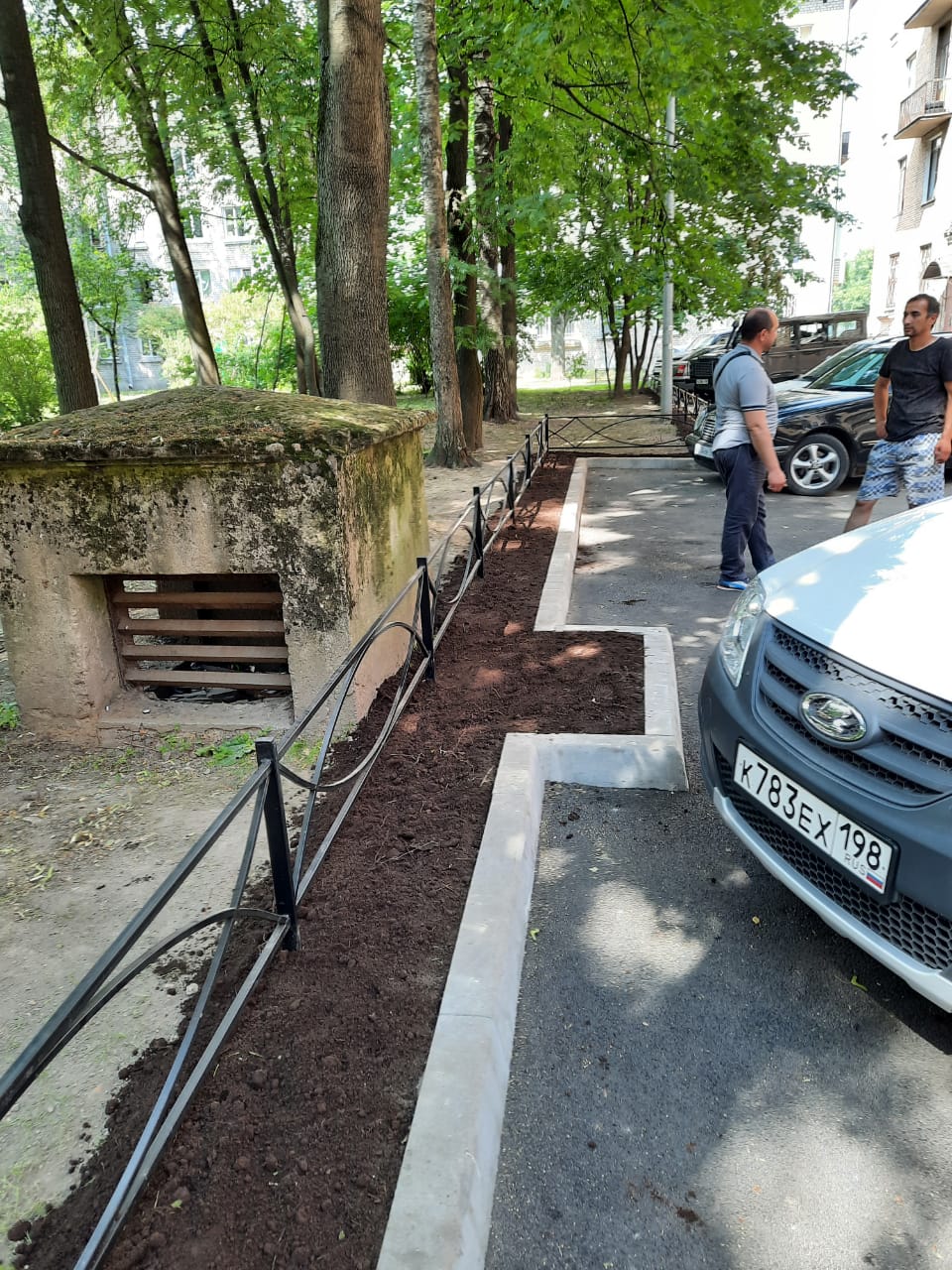 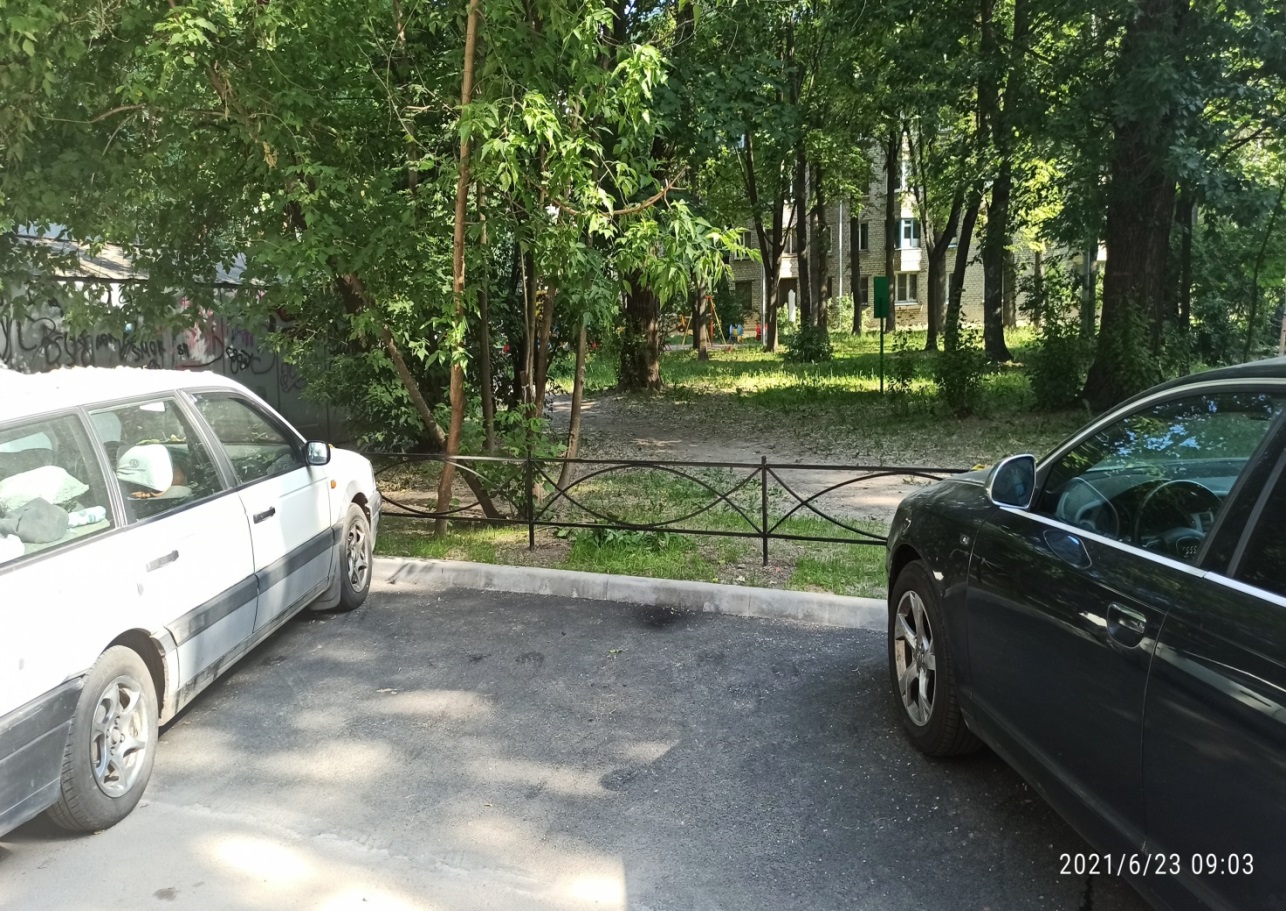 3. Октябрьская набережная д. 118 корп. 7, лит. А.-устройство зоны отдыхаФото до: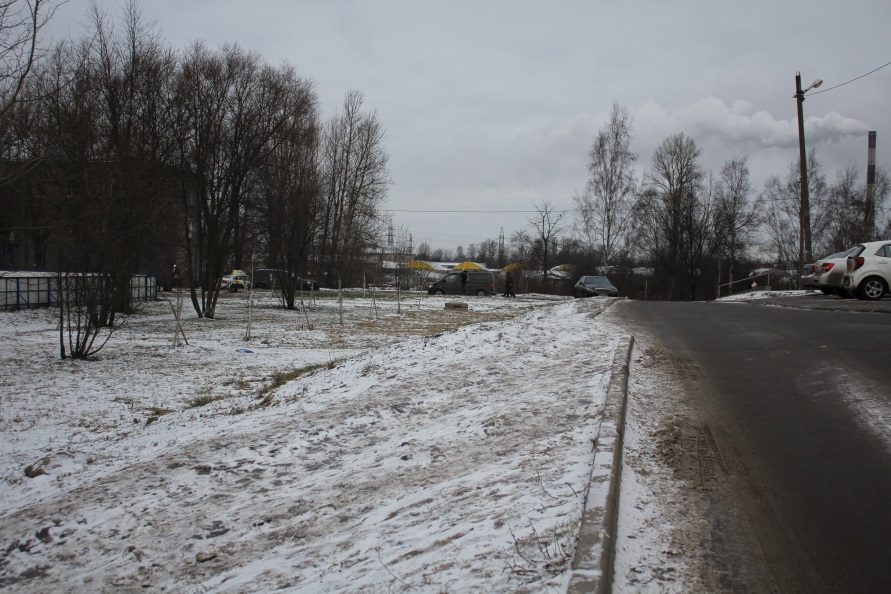 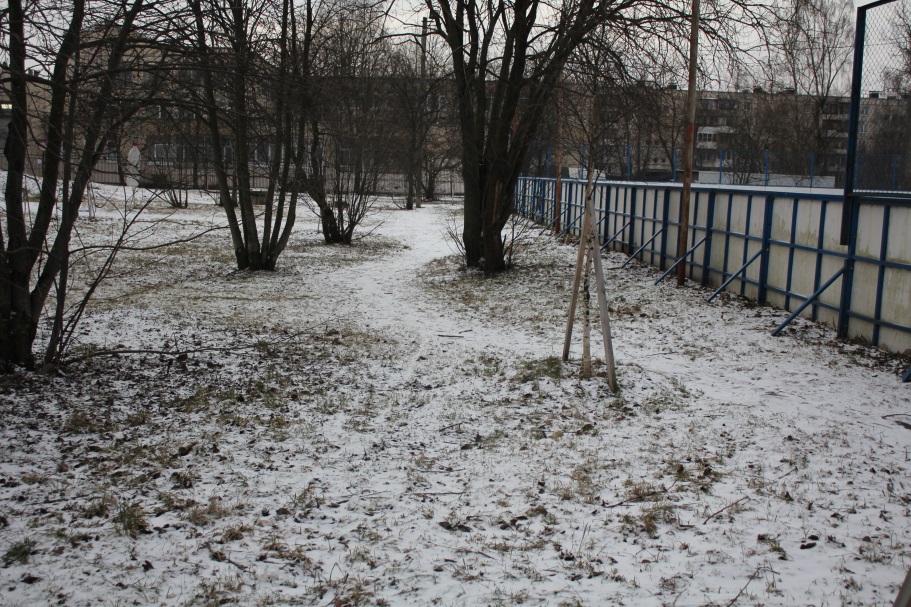 Фото после: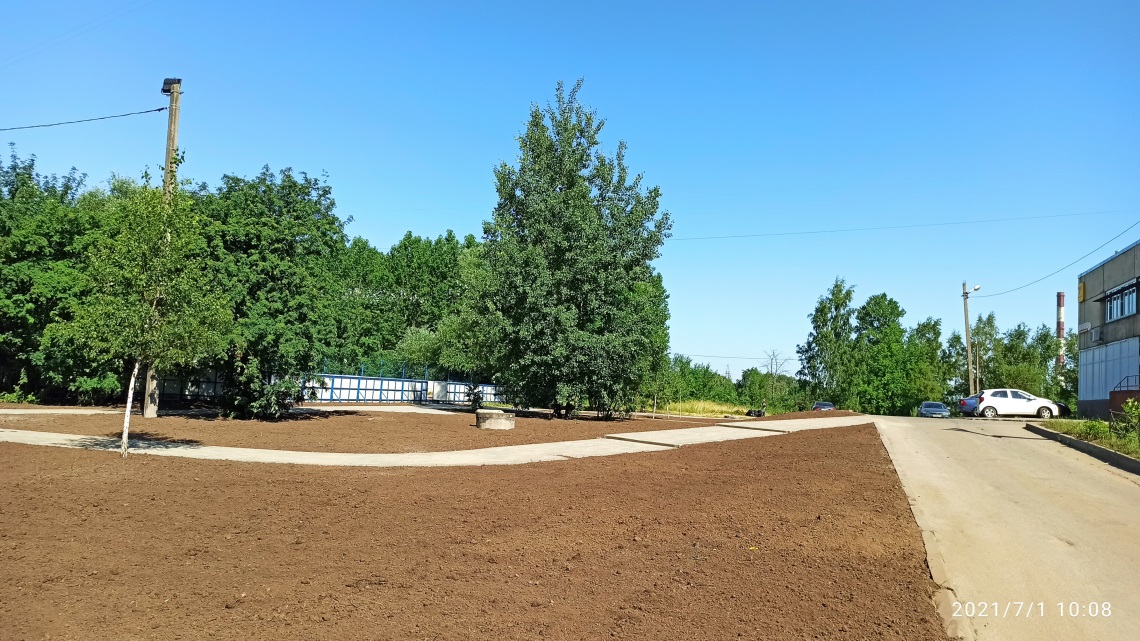 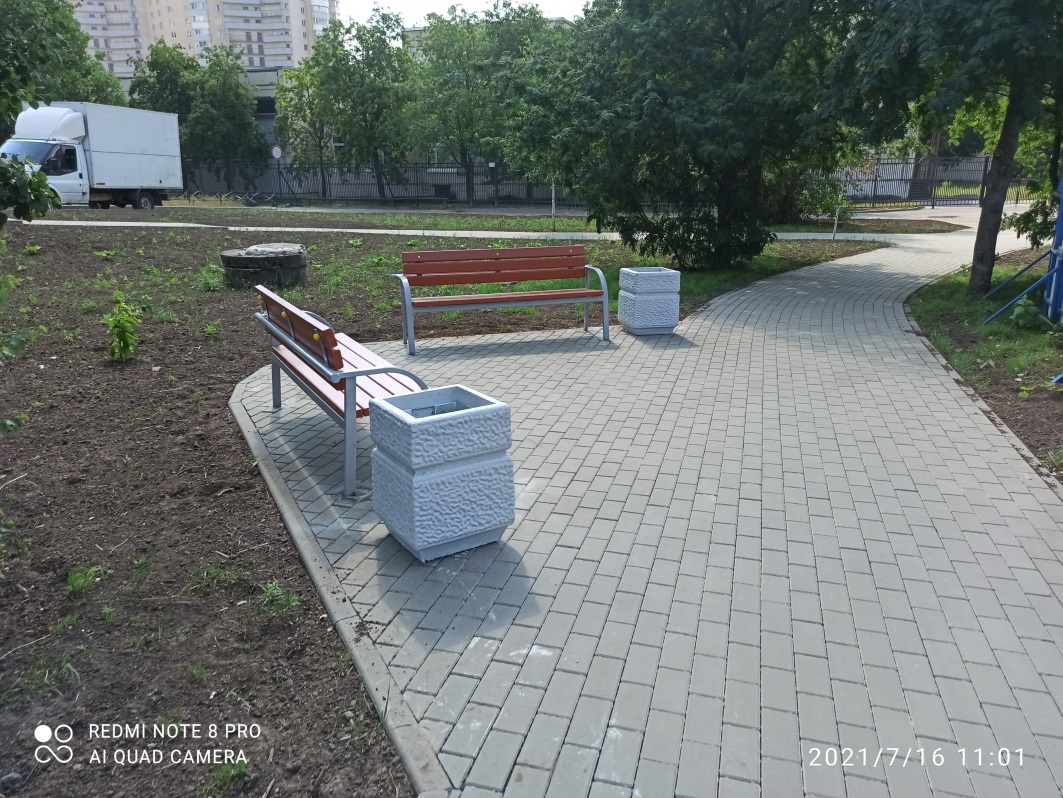 5. Октябрьская набережная д 80 корп. 3 лит.Б,  д.80 корп.5, лит.А- устройство искусственного покрытия площадкиФото до: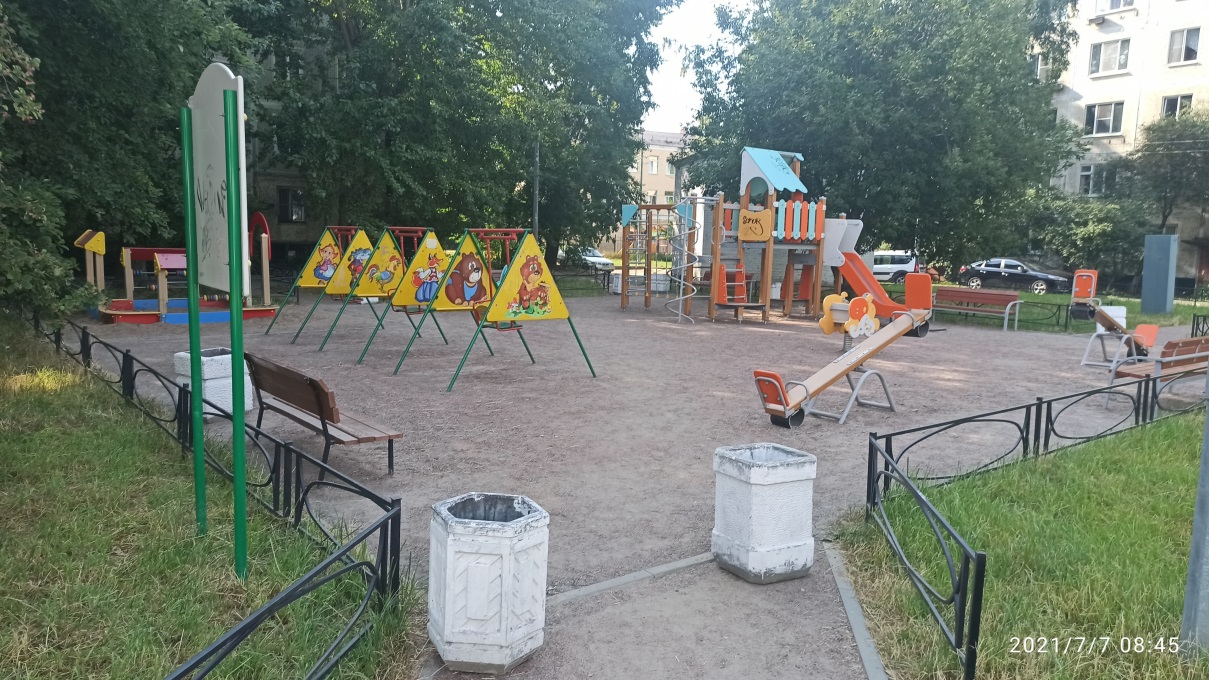 Фото после: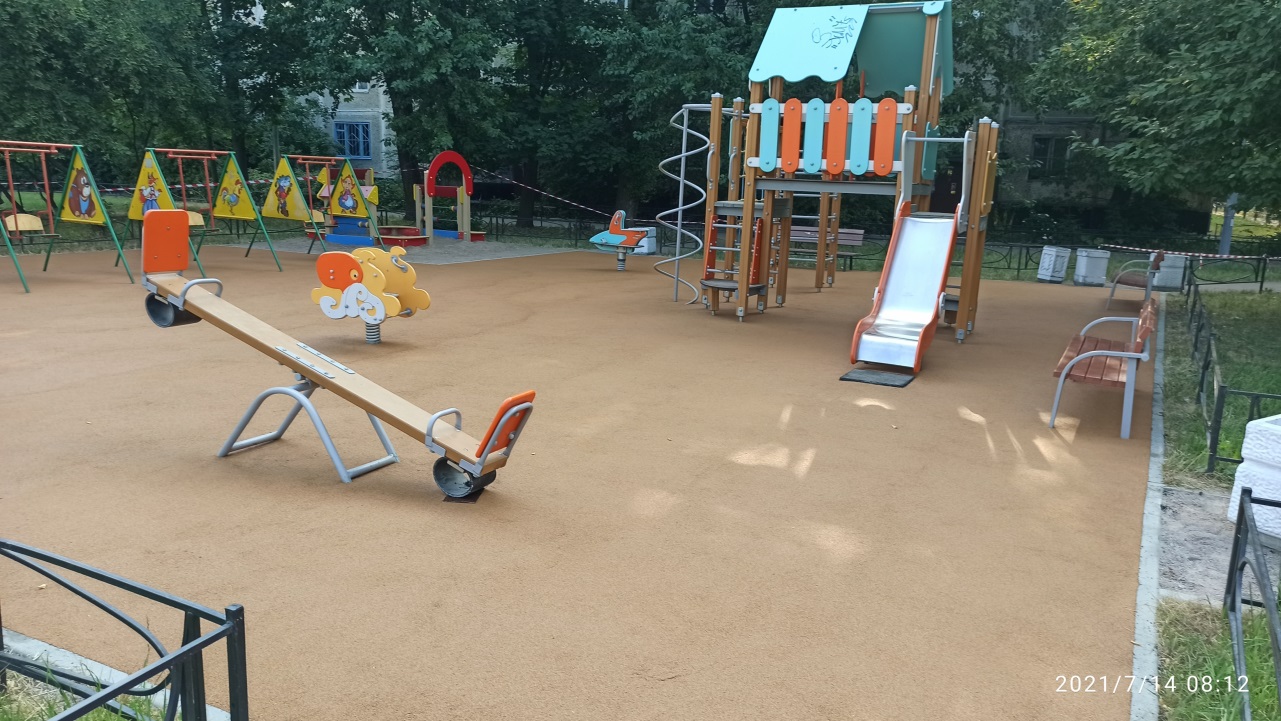 6. Октябрьская набережная д. 88 корп. 2 лит.А- устройство искусственного покрытия площадкиФото до: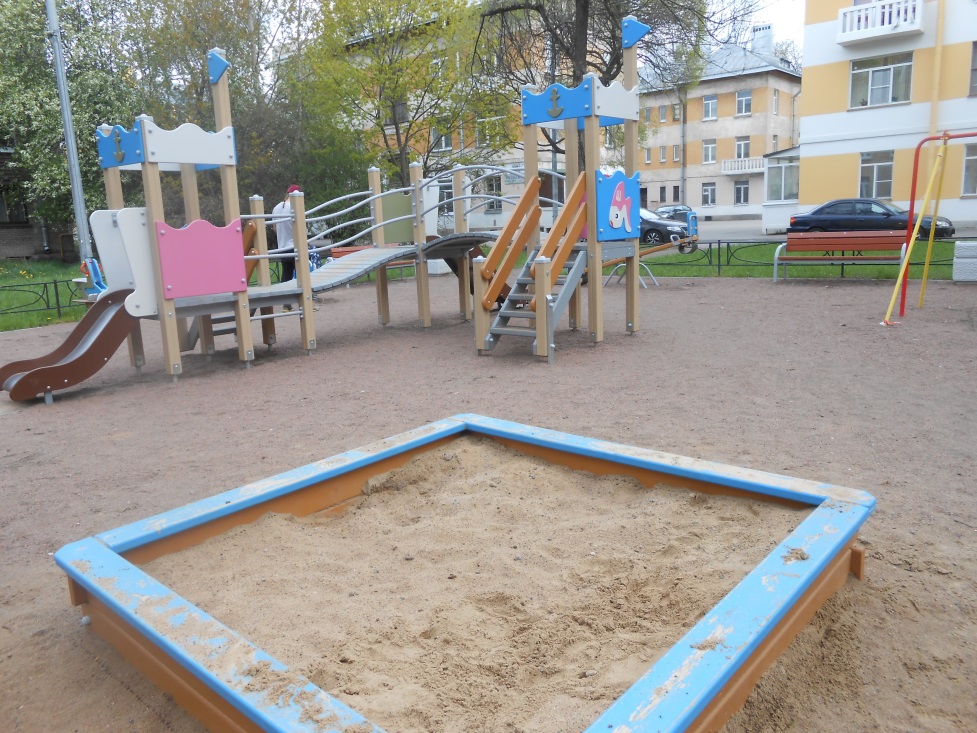 Фото после: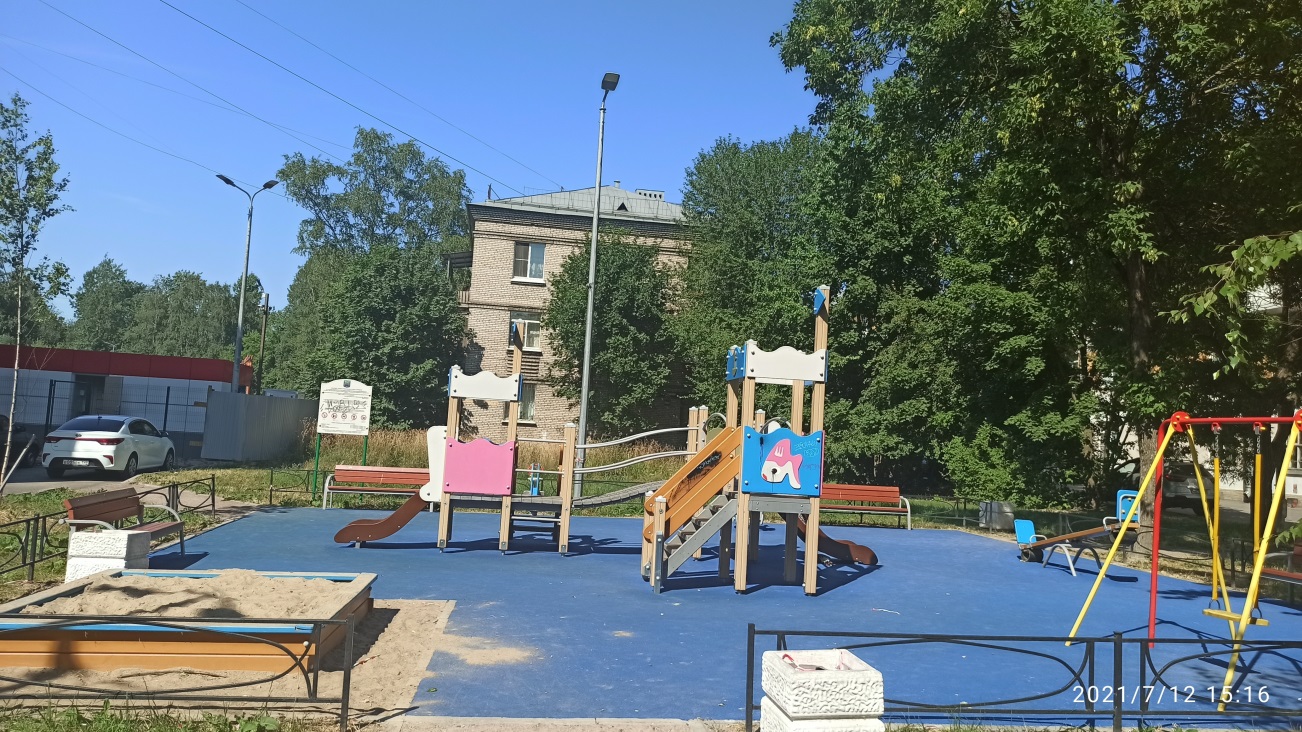 7. Октябрьская набережная д. 98 корп. 2 лит.А- устройство искусственного покрытия площадкиФото до: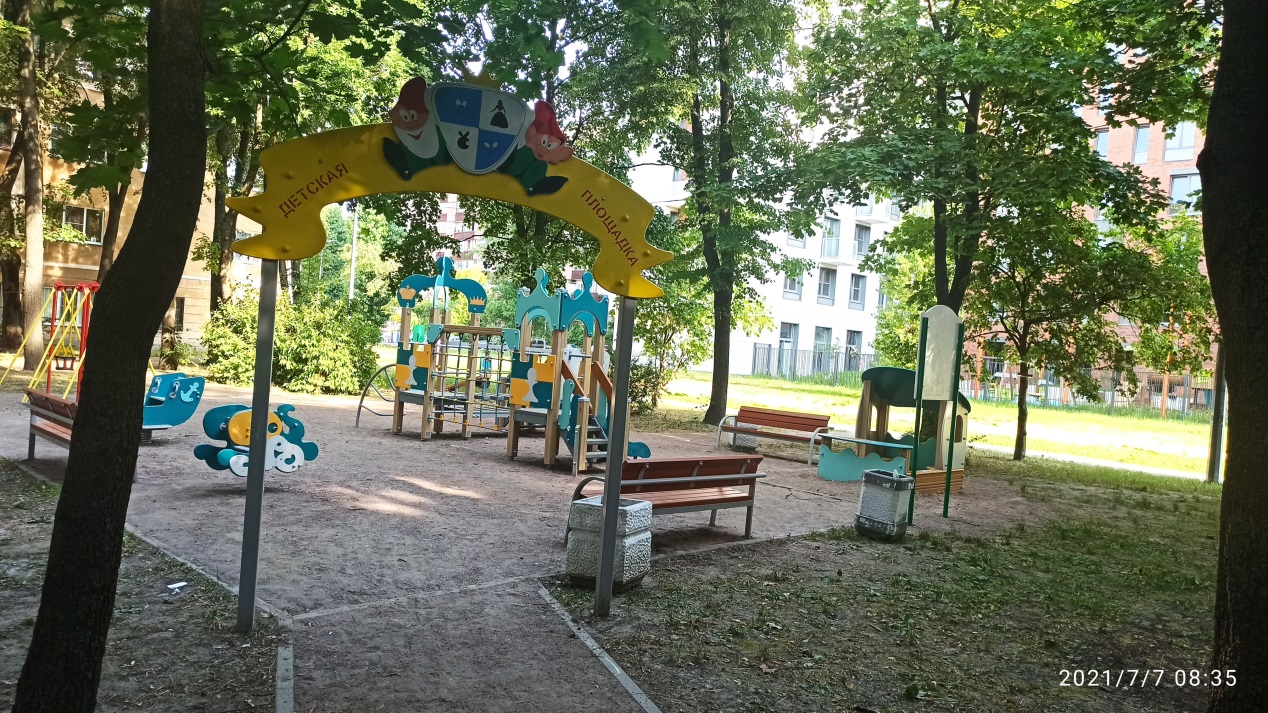 Фото после: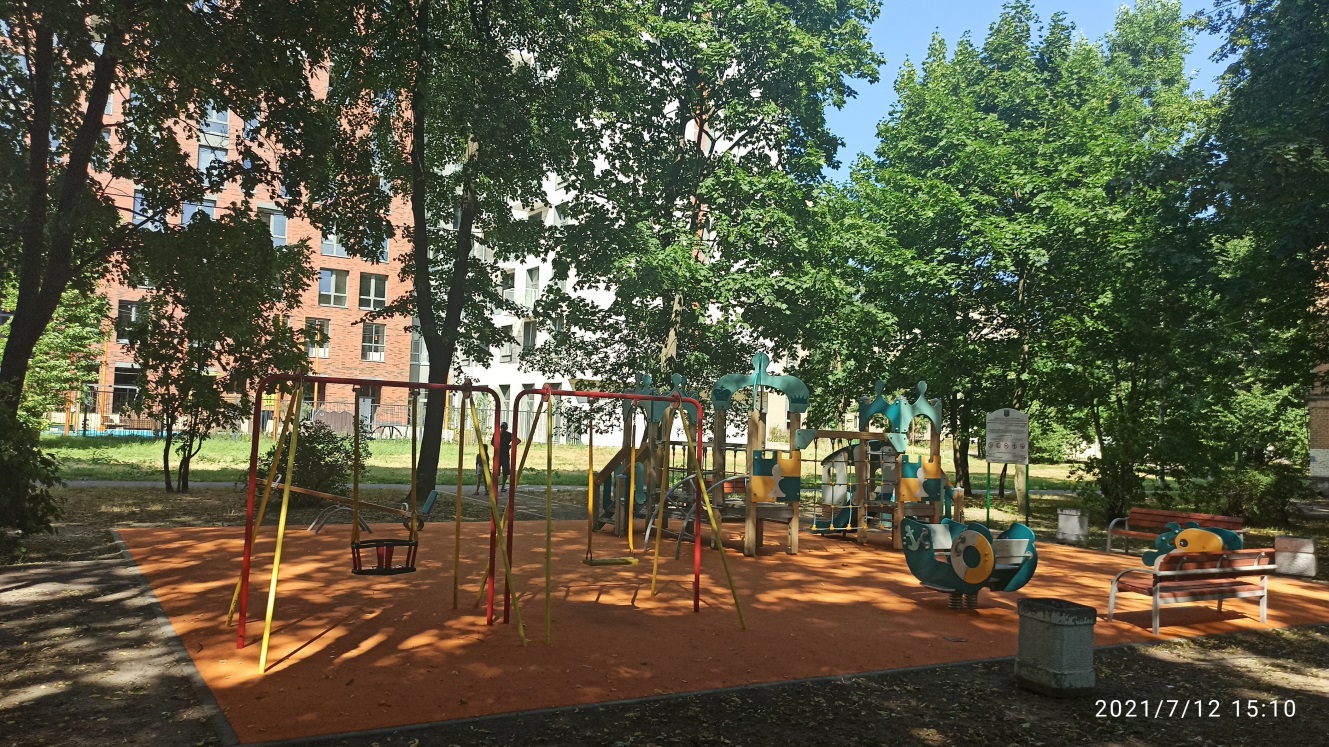 8. Дальневосточный пр.,д.69  корп 2, лит.А- устройство искусственного покрытия площадкиФото до: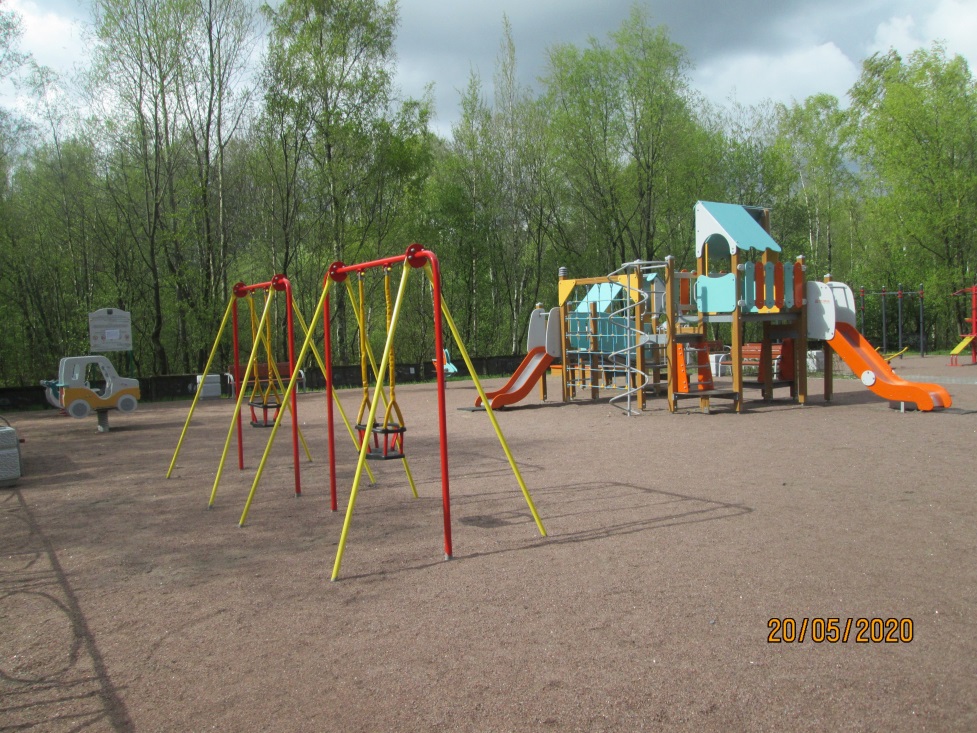 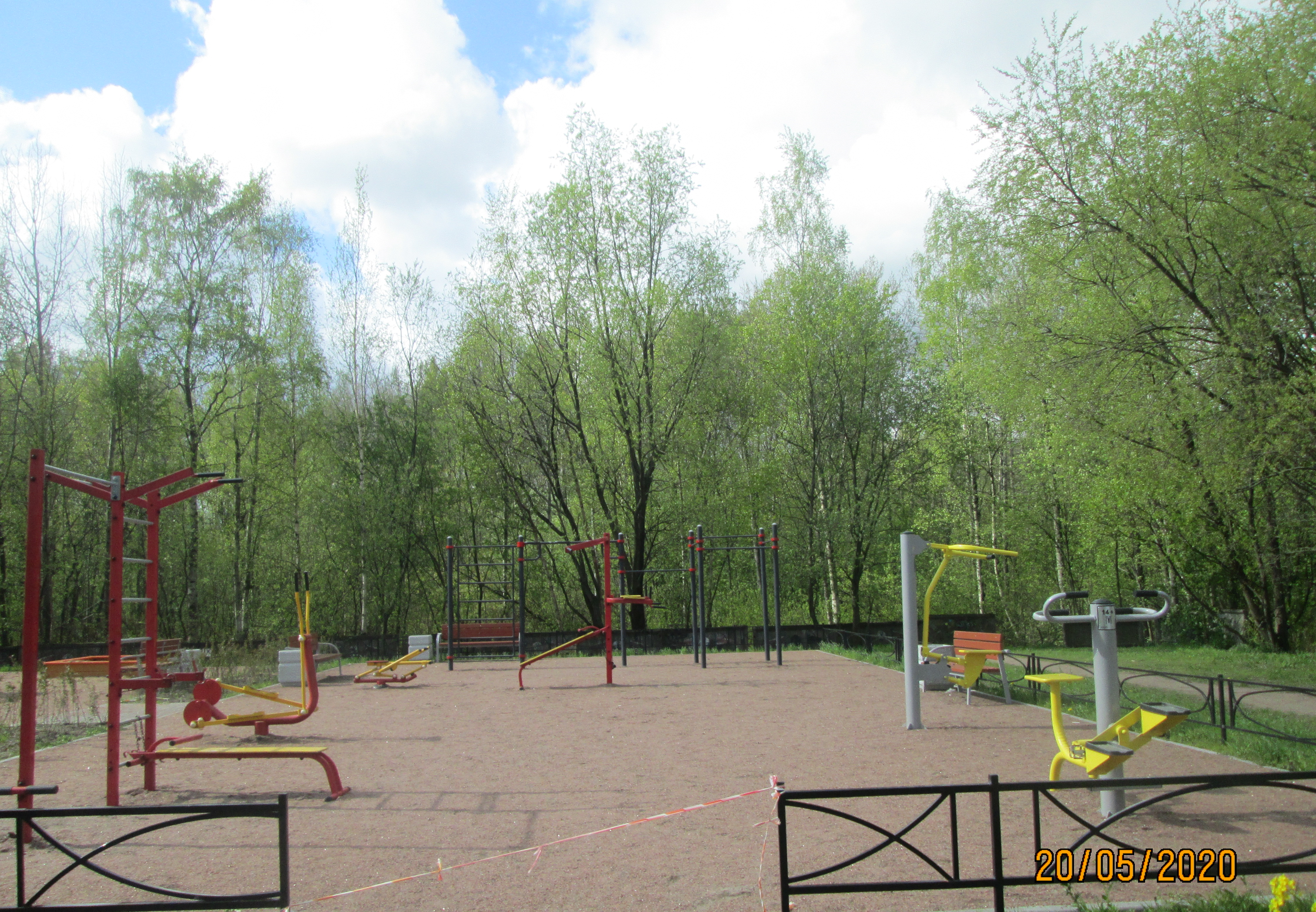 Фото после: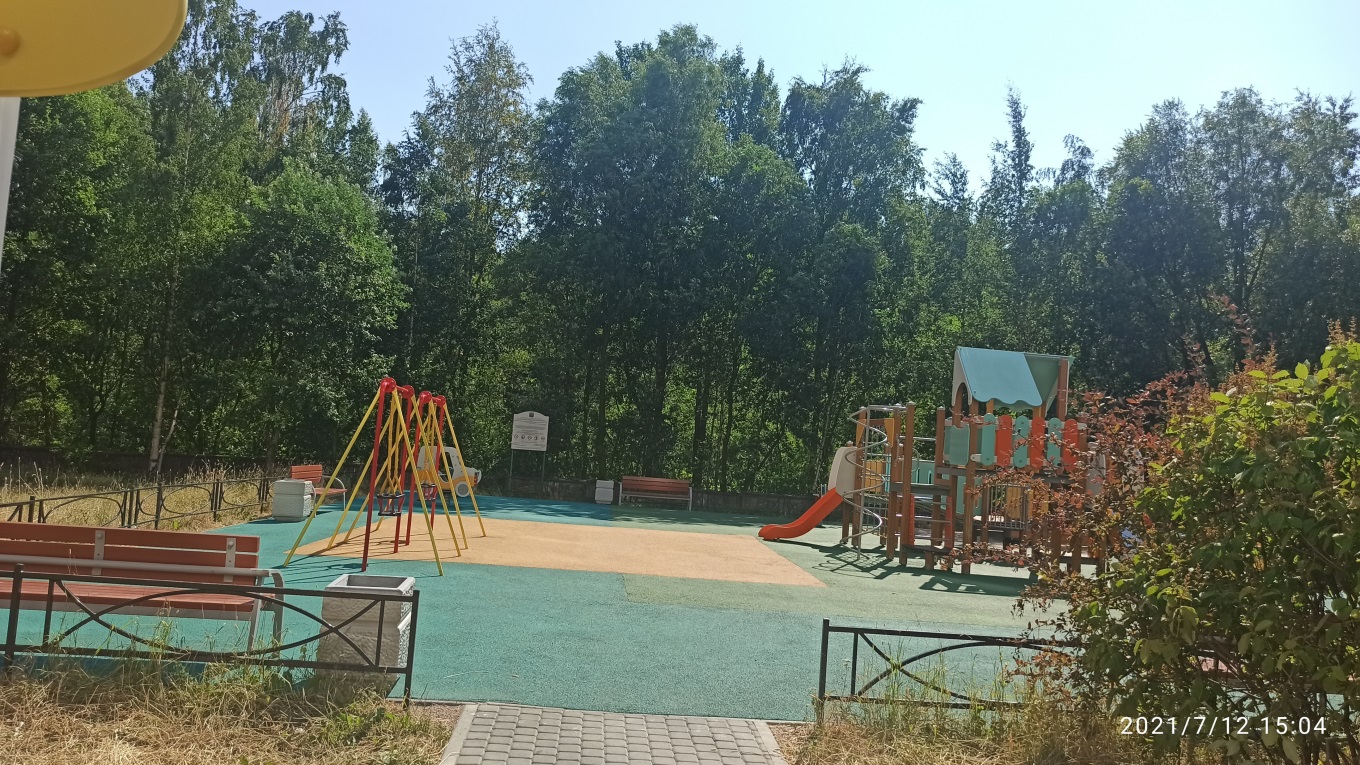 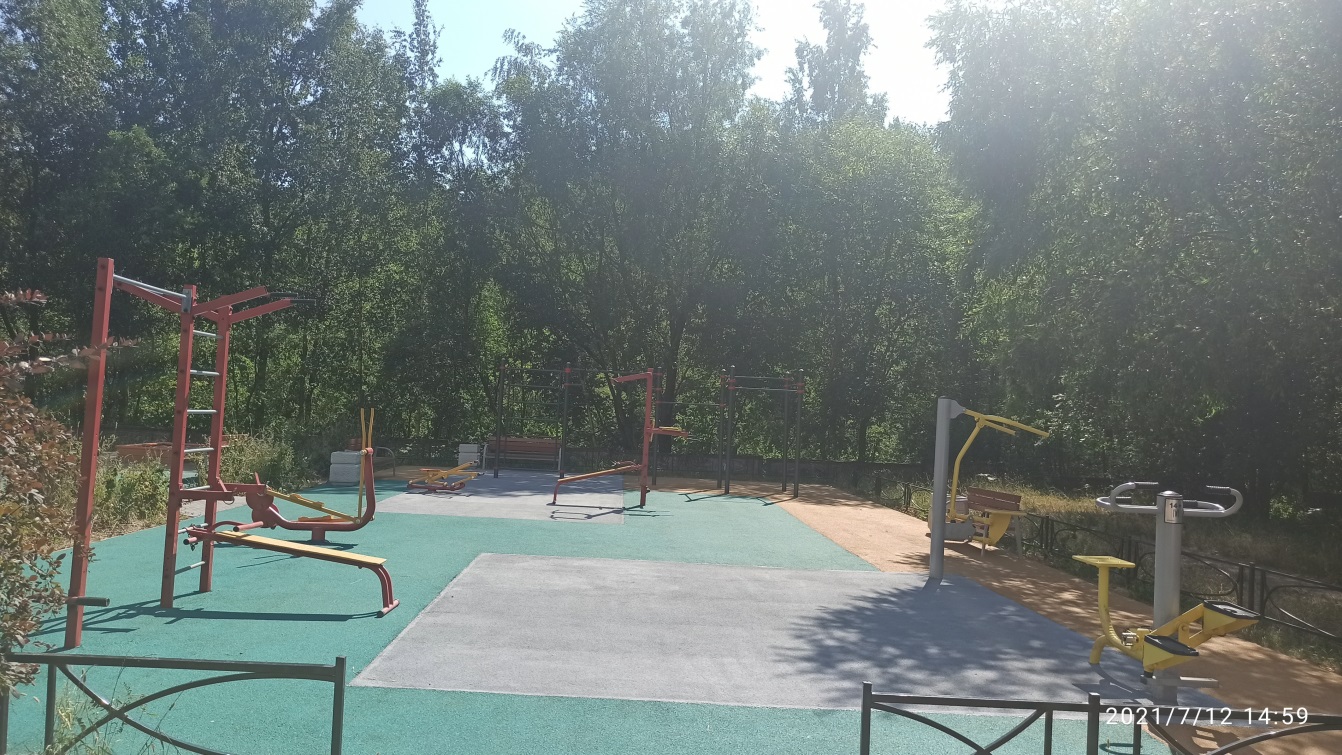 9. ул. Тельмана д. 43 кор. 3 лит.А., Большевиков д. 45 лит.А.- устройство зоны отдыхаФото до: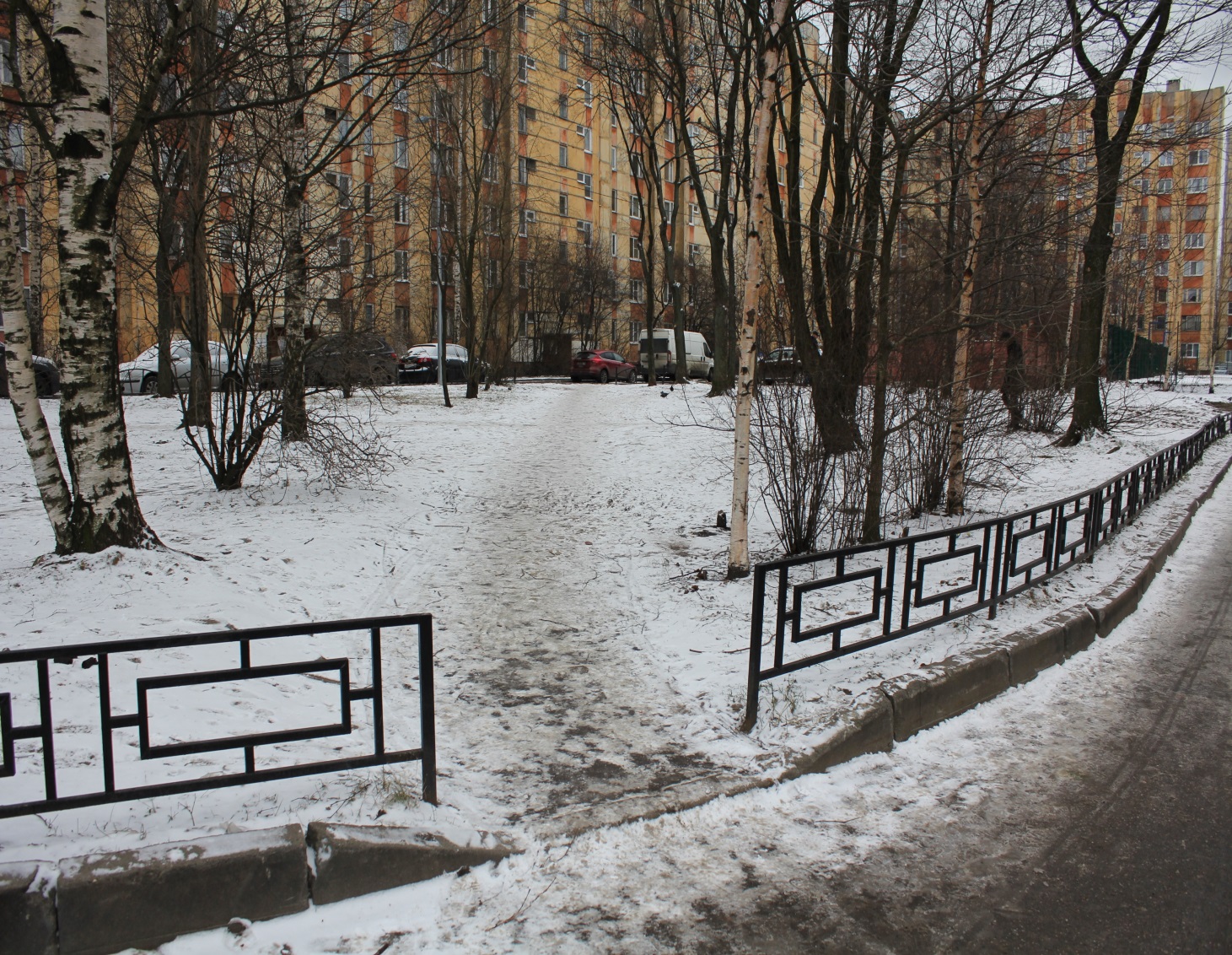 Фото после: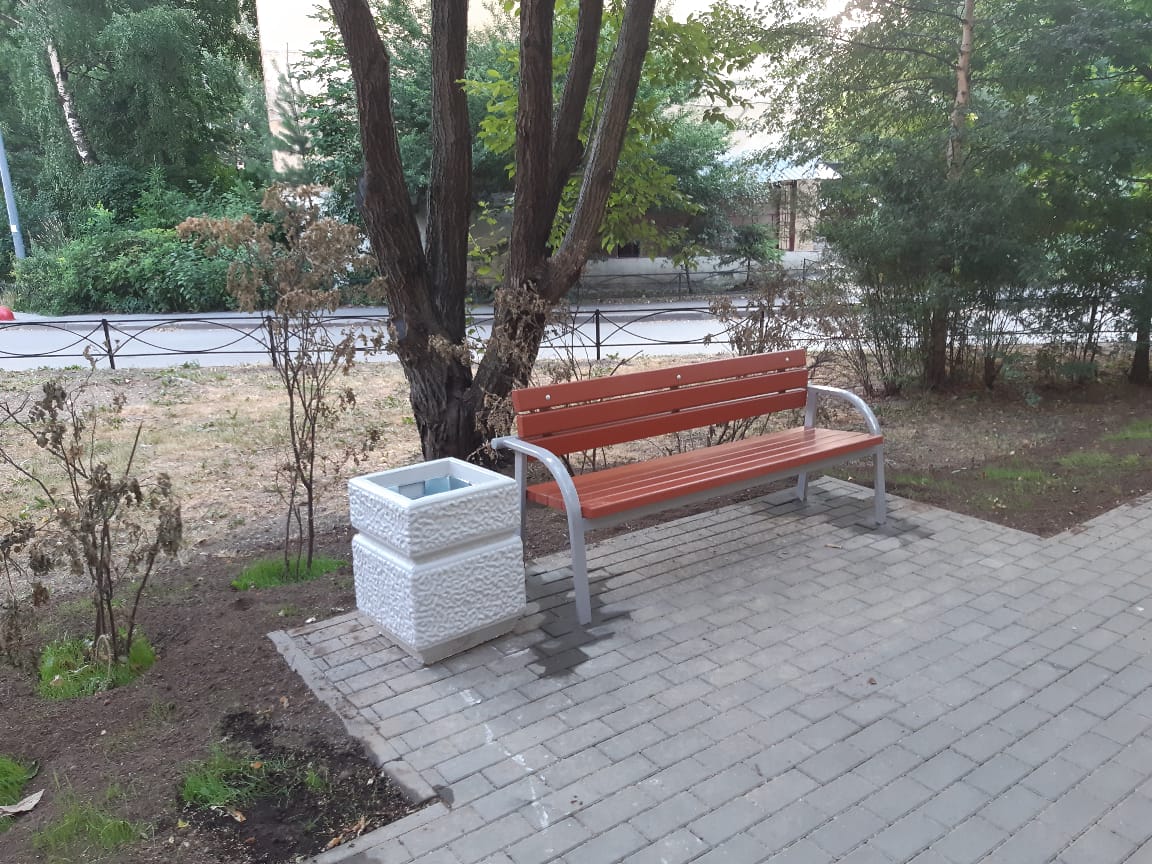 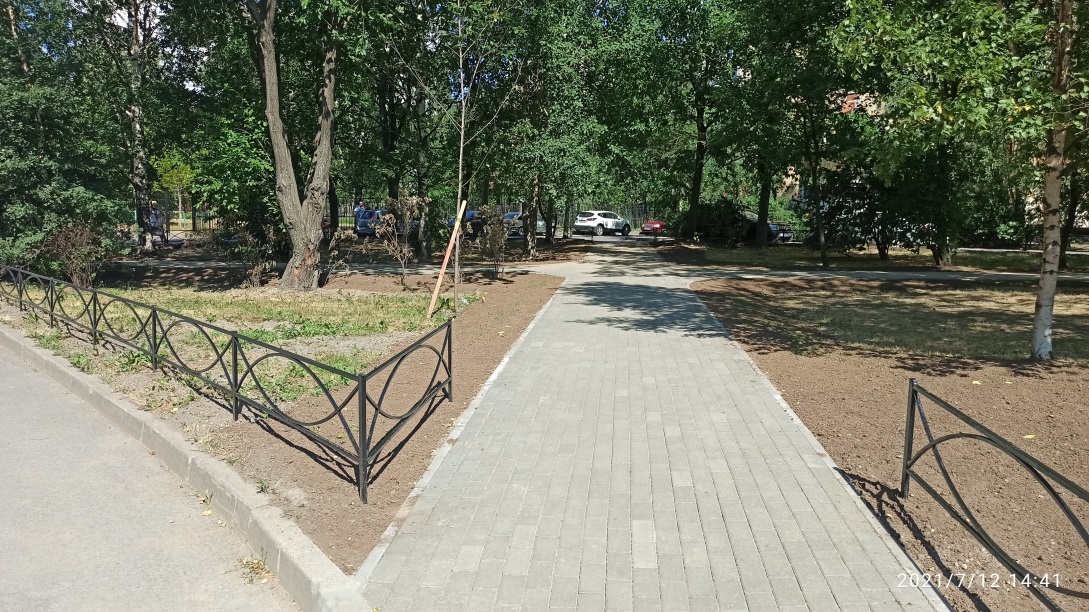 10. ул. Новоселов д. 9 лит.А- размещение газонного огражденияФото до: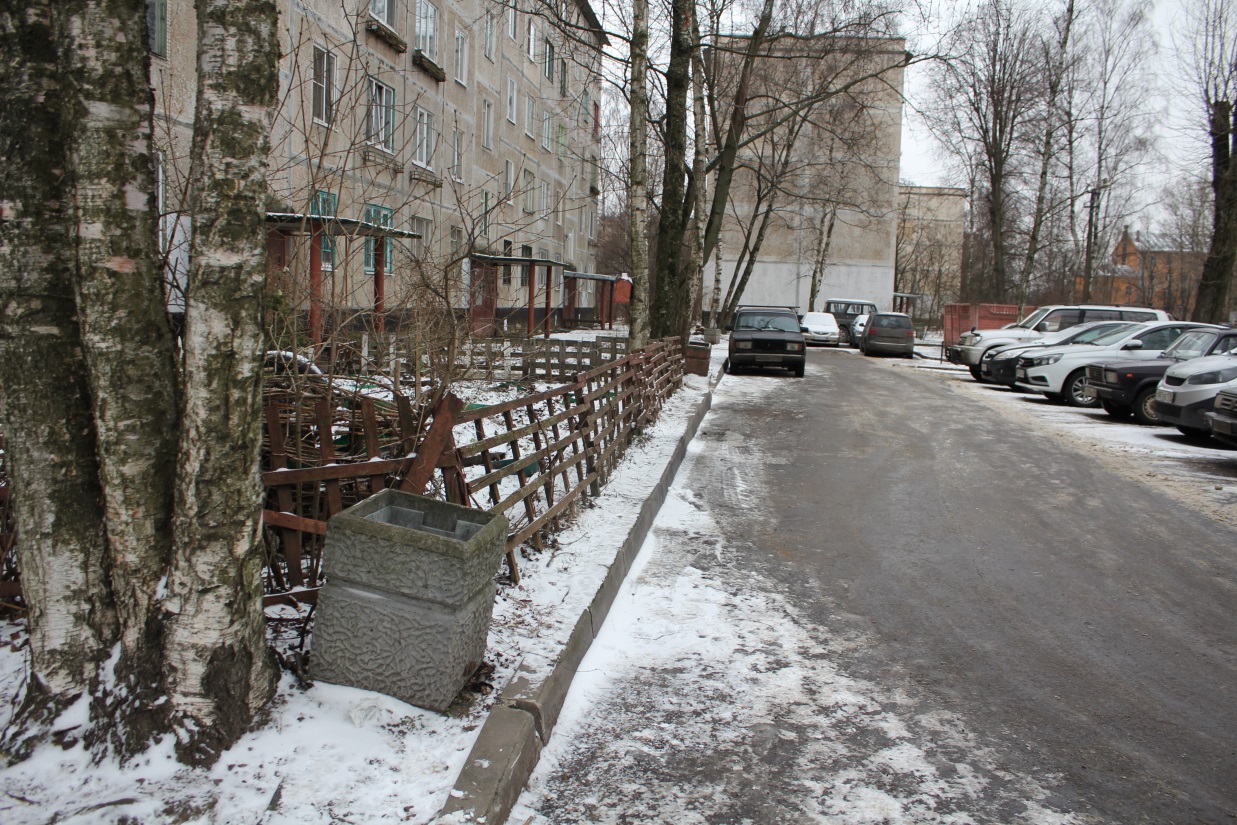 Фото после: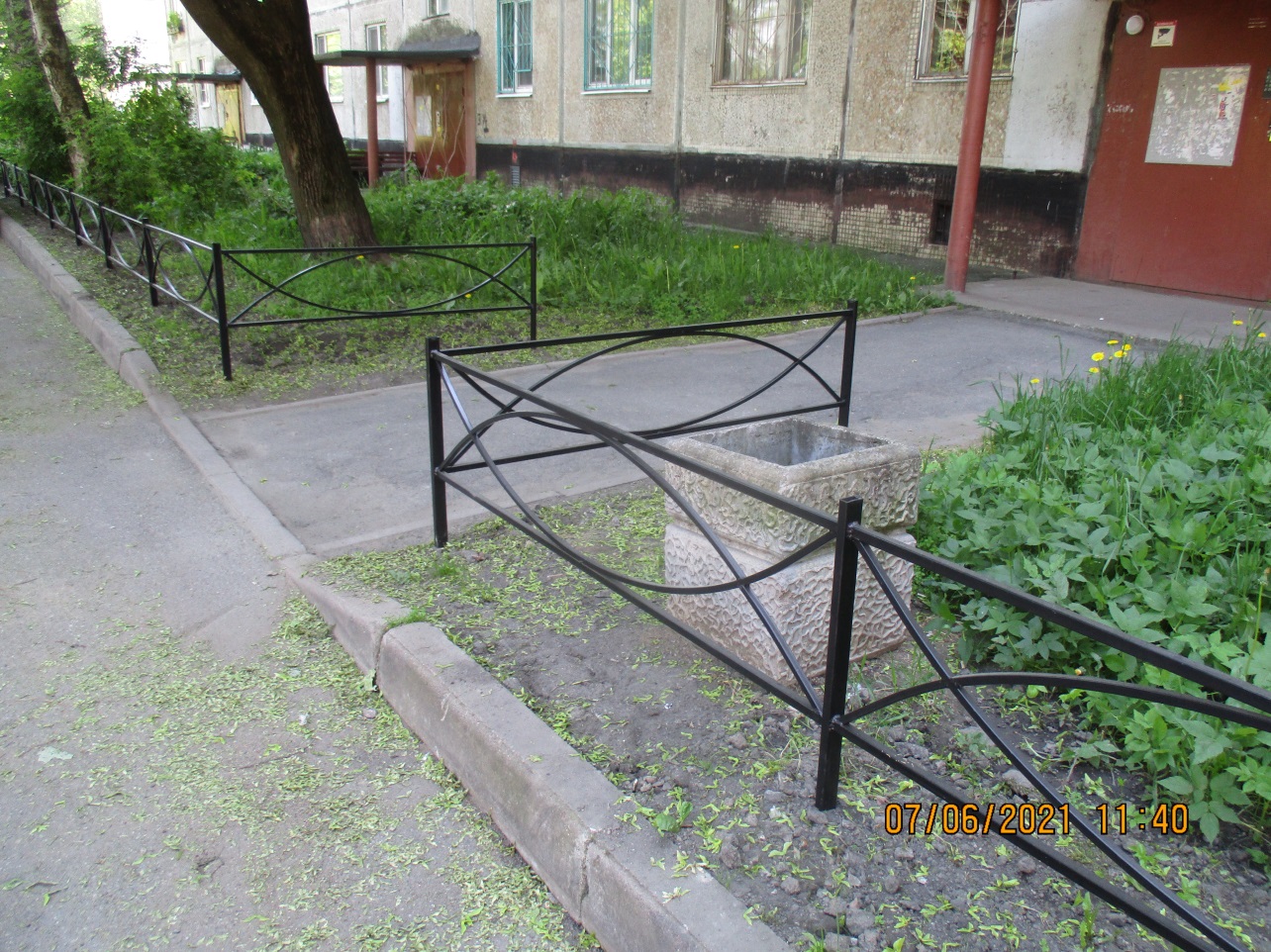 11. ул. Новоселов д. 23 лит.Н- размещение газонного огражденияФото до: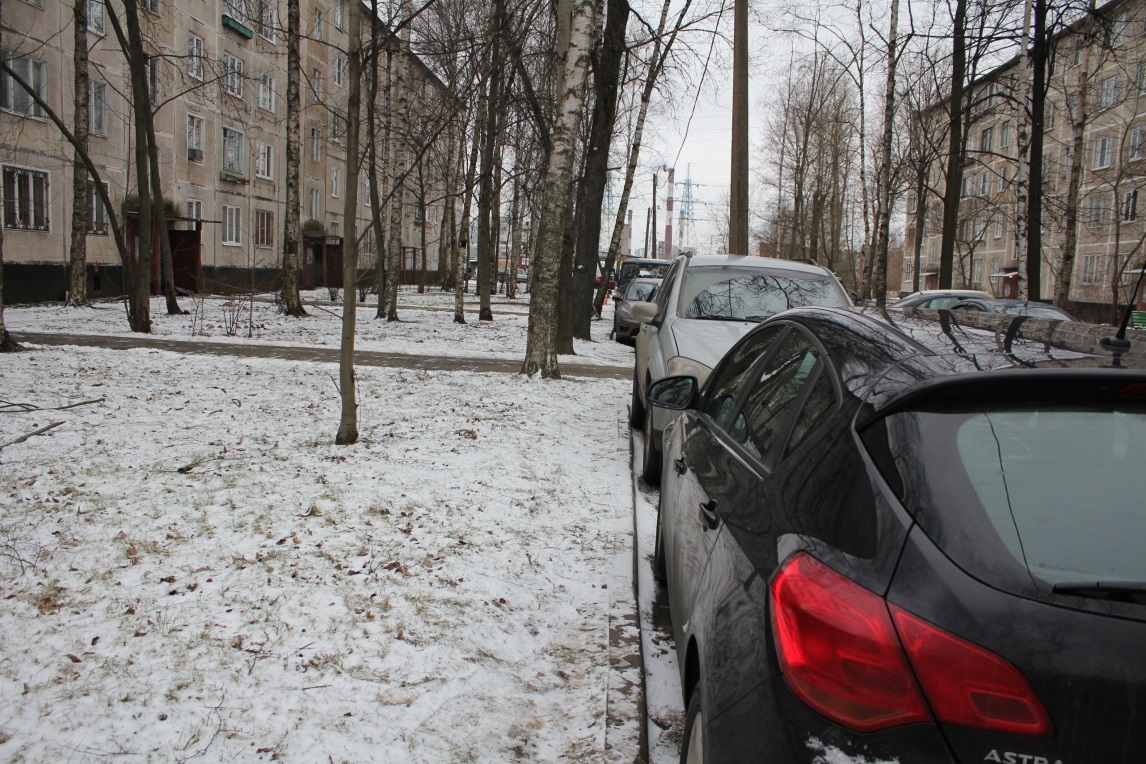 Фото после: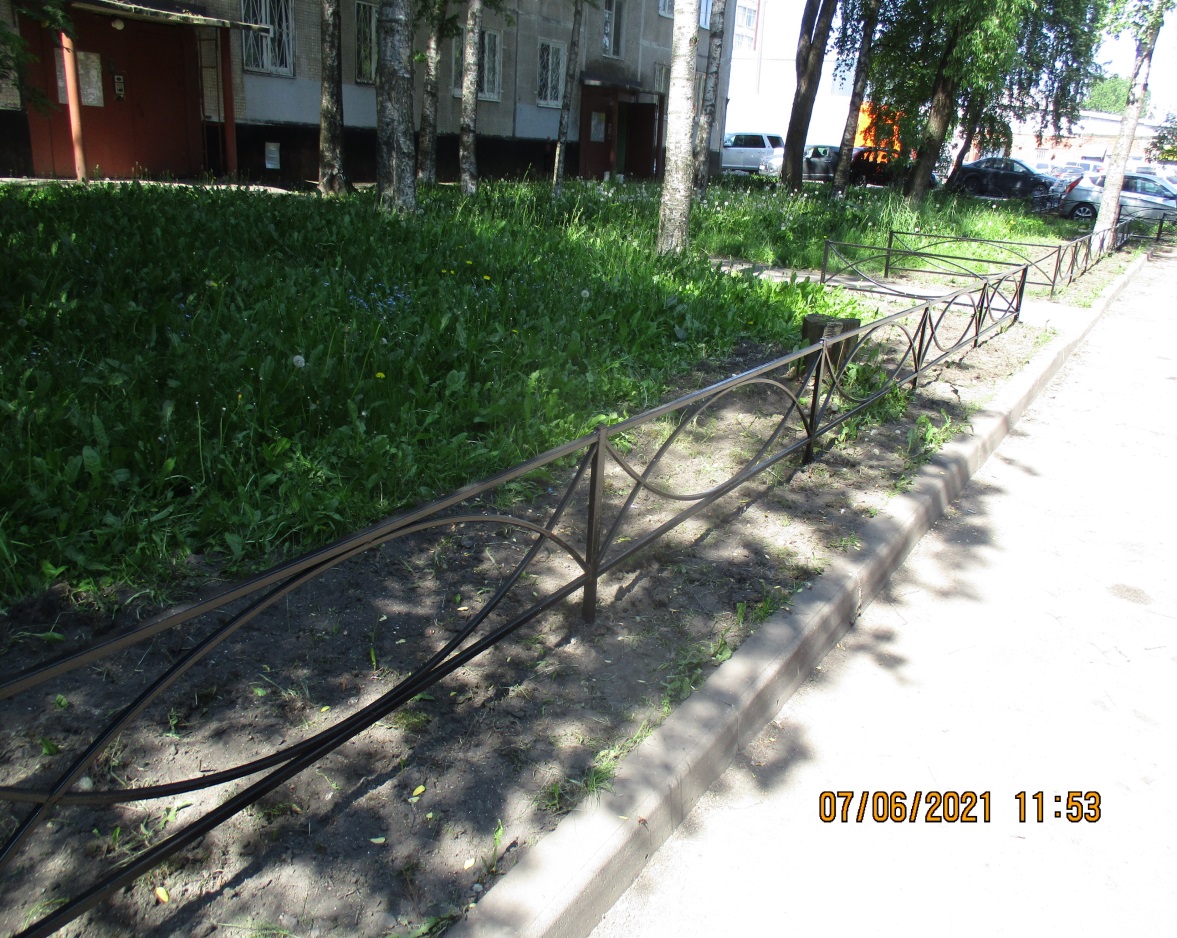 12. ул. Тельмана д. 43 корп.3 лит. А. - корп.4 лит. А- размещение газонного огражденияФото до: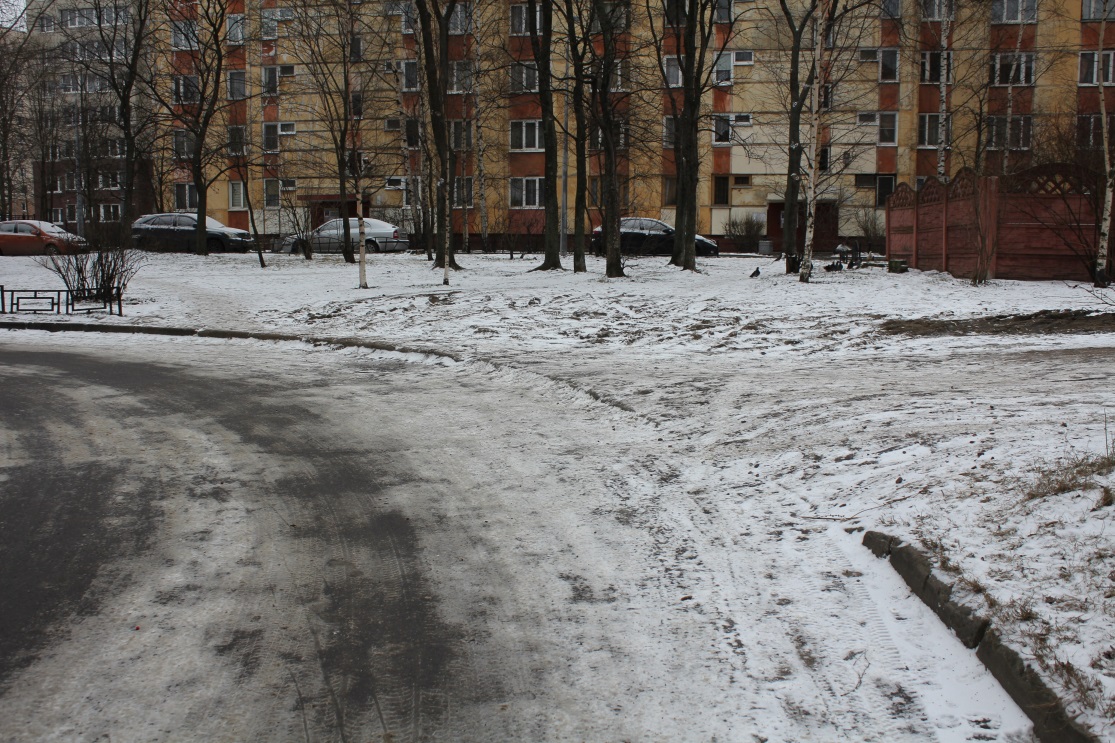 Фото после: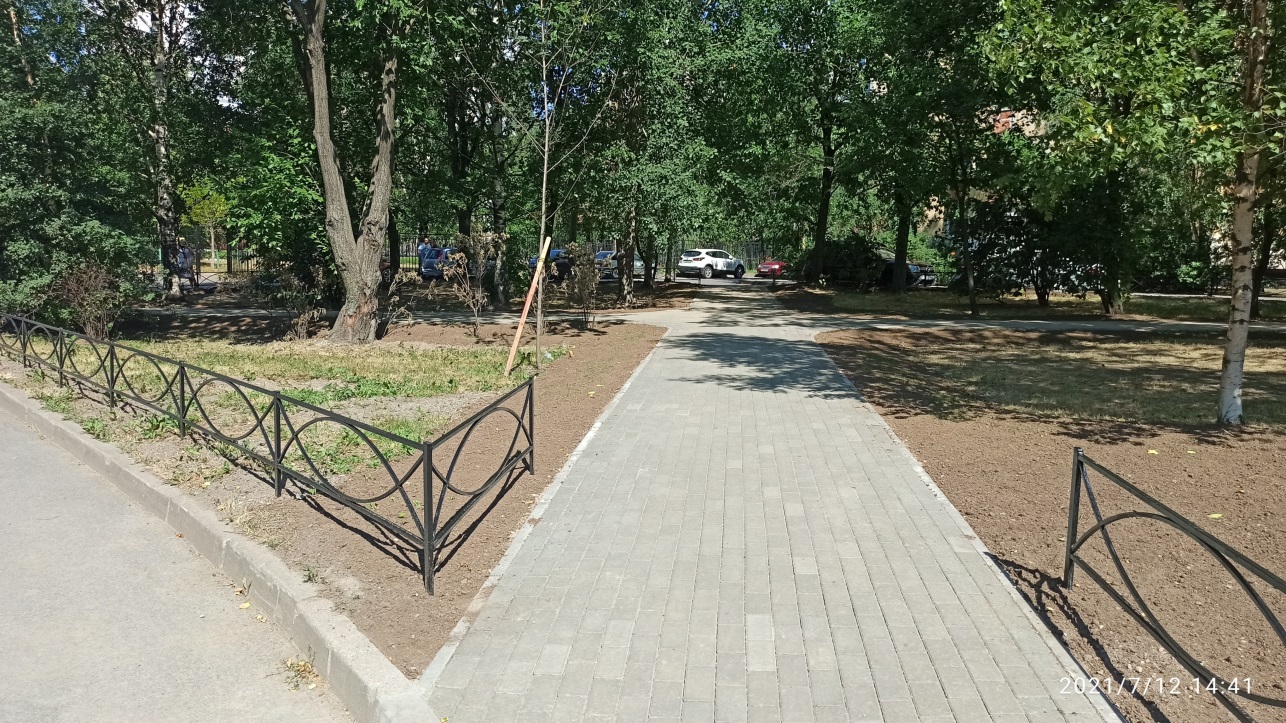 13. ул. Народная д. 68 корп.2 лит.А- размещение асфальтового покрытия пешеходной дорожкиФото до: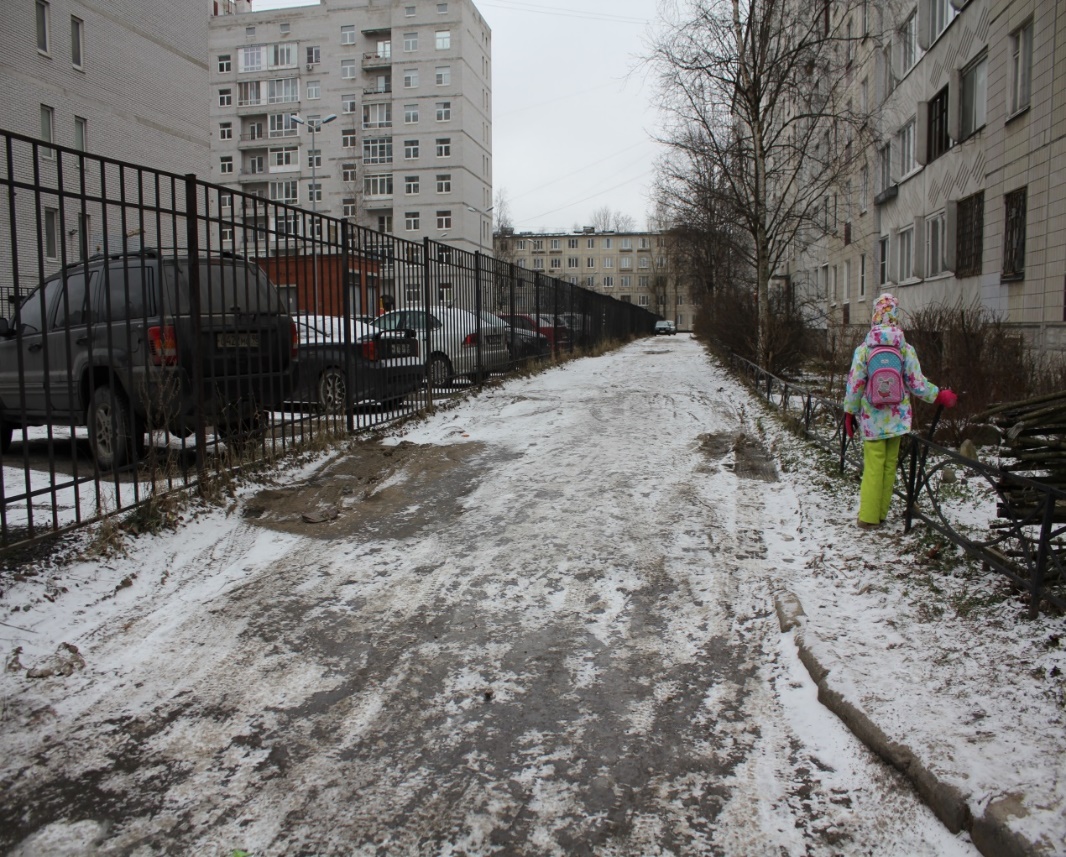 Фото после: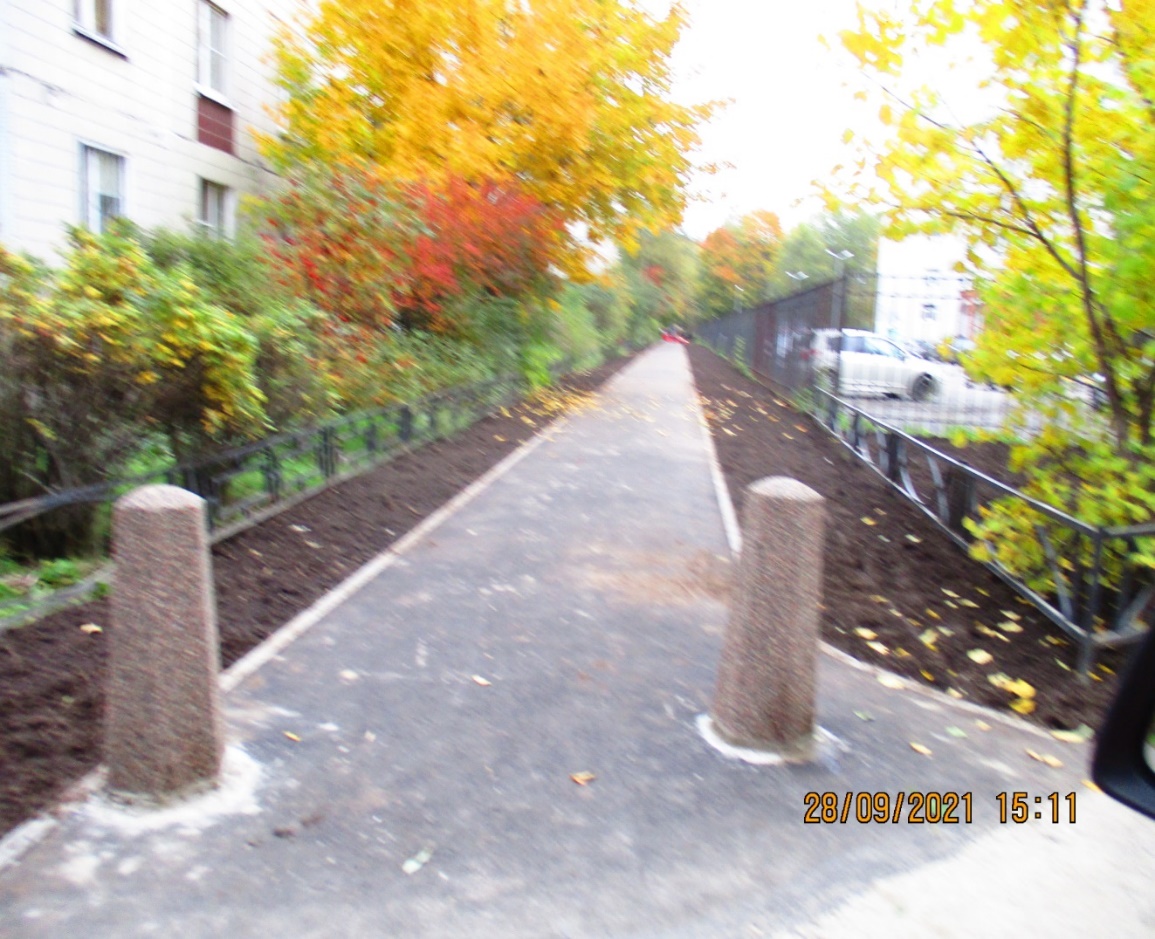 